.FORWARD, BACK ½ TURN RIGHT TOGETHER, ACROSS SIDE REPLACE, HIP HIP HIP, SIDE TOUCH, KICKWALTZ FORWARD, BACK ½ TURN RIGHT TOGETHER, FORWARD HOOK HOLD, BACK HOOK HOLDFORWARD, ¼ RIGHT POINT HOLD, ACROSS SIDE ¼ LEFT SIDE, ACROSS SIDE ¼ RIGHT FORWARD, LOCK FORWARDLOCK FORWARD, BACK ½ TURN RIGHT TOGETHER, LOCK FORWARD, LOCK FORWARDFORWARD DRAG, LEFT TWINKLE, ACROSS SIDE ½ TURN RIGHT, SIDE, WALTZ FORWARDSIDE, ROCK BACK, FORWARD, SLOW HIPS LEFT, SLOW HIPS RIGHT SIDE, ROCK BACK, FORWARD¼ TURN RIGHT WALTZ FORWARD, WALTZ FORWARD, TWINKLE (SAILOR) TWICEBACK DRAG ON DIAGONAL, FORWARD DRAG ON THE DIAGONALREPEATTAGEnd of 2nd wall - add 9 counts into right diagonalTAGEnd of 3rd wallRestart dance on the word 'broken'ENDINGMorning Has Broken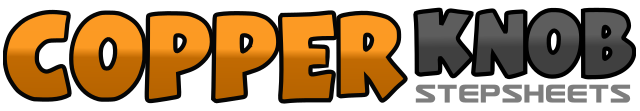 .......Count:90Wall:2Level:Intermediate viennese waltz.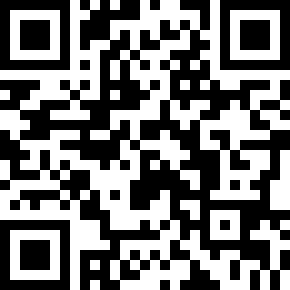 Choreographer:Barbara Hile (AUS)Barbara Hile (AUS)Barbara Hile (AUS)Barbara Hile (AUS)Barbara Hile (AUS).Music:Morning Has Broken - Cat StevensMorning Has Broken - Cat StevensMorning Has Broken - Cat StevensMorning Has Broken - Cat StevensMorning Has Broken - Cat Stevens........1-3(Facing 1:00) step right forward, step back on left, turn ½ turn right, step right beside left (facing 7:00)4-6Step left across right, step right to right side, step left to left side (straightening to back wall)1-3Sway hips right left right4-6Step left to left side, touch right beside left, low kick right forward1-3Waltz step right forward, step left together, step right together4-6Step back on left, turn ½ turn right, step right step left together beside right1-3Step right forward, hook left heel behind right knee, hold4-6Step left back, hook right heel across left knee, hold1-3Step right forward, turn ¼ right, point left toe to left side, hold4-6Step left across right, step right to right side, turn ¼ left, step left to left side1-3Step right across left, step left to left side, turn ¼ right, step right forward4-6Step left forward, lock right behind left, step left forward1-3Step right forward, lock left behind right, step right forward4-6Step left back, turn ½ turn right, step right step left together beside right1-3Step right forward, lock left behind right, step right forward4-6Step left forward, lock right behind left, step left forward1-3Step right forward, drag left to right, over 2 counts4-6Cross left over right, step right to right side, step left to left side1-3Step right across left, step left to left side, turn ½ turn right, step right to right side4-6Waltz step left forward, step right together, step left together1-3Step right to right side, rock step left behind right, replace forward to right4-6Slow push hips to the left for 2 counts1-3Slow push hips to the right for 2 counts4-6Step left to left side, rock step right behind left, replace forward to left1-3Turn ¼ right - waltz step right forward, step left together, step right together4-6Waltz step left forward, step right together, step left together1-3Cross right behind left, step left to left side, replace to right4-6Cross left behind right, step t to right side, replace to left (angling body to right back to 7:00)1-3Step back on right, drag left to right over 2 counts4-6Step forward on left, drag right to left over 2 counts1-3Cross right over left, point left to left side, hold4-6Cross step left over right, point right to right side, hold1-3Slow sweep right toe around to front - restart dance on the word 'sunlight'1-3Hold for 3 counts1-3Cross step right over left, point left to left side, hold4-5Cross step left over right, hold till the music ends